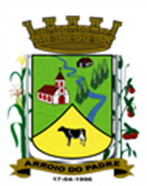 ESTADO DO RIO GRANDE DO SULMUNICÍPIO DE ARROIO DO PADREGABINETE DO PREFEITOLei 1.804, de 03 de fevereiro de 2017.Autoriza o Município de Arroio do Padre a realizar abertura de Crédito Adicional Suplementar no Orçamento Municipal de 2017.O Prefeito Municipal de Arroio do Padre, Sr. Leonir Aldrighi Baschi, faz saber que a Câmara Municipal de Vereadores aprovou e eu sanciono e promulgo a seguinte Lei.Art. 1° Fica autorizado o Município de Arroio do Padre, Poder Executivo, a realizar abertura de Crédito Adicional Suplementar no Orçamento do Município para o exercício de 2017, nos seguintes programas de trabalho e respectivas categorias econômicas e conforme as quantias indicadas:04 – Secretaria de Educação, Cultura, Esporte e Turismo02 – Manutenção das Atividades do Ensino Infantil12 – Educação365 – Educação Infantil0103 – Educar é Sempre Importante2.405 – Promoção da Educação Infantil – Fundeb3.1.90.11.00.00.00 – Vencimentos e Vantagens Fixas. R$ 2.000,00 (dois mil reais)3.1.90.13.00.00.00 – Obrigações Patronais. R$ 450,00 (quatrocentos e cinquenta reais)Fonte de Recurso: 0031 – Fundeb04 – Secretaria de Educação, Cultura, Esporte e Turismo03 – Manutenção das Atividades do Ensino Fundamental12 – Educação361 – Ensino Fundamental0103 – Educar é Sempre Importante2.409 – Manutenção Efetiva do Magistério - Fundeb3.1.90.11.00.00.00 – Vencimentos e Vantagens Fixas. R$ 9.000,00 (nove mil reais)3.1.90.13.00.00.00 – Obrigações Patronais. R$ 1.900,00 (um mil e novecentos reais)Fonte de Recurso: 0031 – FundebValor total do Crédito Adicional Suplementar: R$ 13.350,00 (treze mil trezentos e cinquenta reais)Art. 2° Servirão de cobertura para o Crédito Adicional Suplementar de que trata o art. 1° desta Lei, recursos provenientes do superávit financeiro verificado no exercício de 2016, no valor de R$ 13.350,00 (treze mil trezentos e cinquenta reais), na Fonte de Recurso: 0031 – Fundeb.Art. 3° Esta Lei entra em vigor na data de sua publicação.Arroio do Padre, 03 de fevereiro de 2017.Visto Técnico:Loutar PriebSecretário de Administração, Planejamento,Finanças, Gestão e Tributos                 Leonir Aldrighi BaschiPrefeito Municipal